Vacancy detailsPost for which you are applying:Applicant ID:Job ref:	Closing Date:Personal detailsFamily name:	Initials:Home Address:	Telephone Work:Home:Mobile number:Postcode:NI number:	Email address:3. Present employment (If you are currently unemployed please leave blank)Continue on a separate sheet if necessary, placing your initials and job reference at the top.Continue on a separate sheet if necessary, placing your initials and job reference at the top. Further detailsPlease give any information which you think will help us to consider your application, including relevant experience (voluntary or work), skills, abilities and any specialist knowledge you have.You should try to relate your information to the job description and person specification for the post you are applying for.Additional Information:Have you ever been subject to any disciplinary investigation or action, including suspension from duty during your periods of employment with any employer?  YES/NOIf the answer is YES, please provide the details below include any investigations or actions taken by your professional body:Date of Disciplinary:Please provide details of any pending investigations:10.Rehabilitation of Offenders Act 1974Have you ever received a caution or been convicted by a court of any offence? (You may ignore road traffic offences unless the job for which you are applying involves driving a company vehicle) YES/NOIf the answer is YES, please provide the details below including date, court and nature of offence.Convictions are not necessarily a bar to obtaining a position. DO NOT include convictions which are “spent” by virtue of the provision of the Rehabilitation of Offenders Act 1974, unless the job you are applying for is exempt under the Act, in which case a Disclosure will be required from the successful candidate.References(1) Name:	(2) Name:Address:	Address:Postcode:	          Postcode:Telephone number:	Telephone number:Email address:	Email address:Occupation:	Occupation:	Working relationship to candidate:	                                             Working relationship to candidate:				12. Your SignatureI certify that to the best of my knowledge the details provided on this form and all other supporting papers are true and correct. Furthermore, I understand that if I have provided false or misleading information in response to any questions on this form or have failed to disclose information, this will result in the termination of any contract of employment entered into, or the withdrawal of any offer of employment. I also hereby give my explicit consent to the processing of data contained or referred to on this form, in accordance with the Data Protection Act 1998 and any subsequent legislation.Signature of Applicant:	Date:N.B. If you application is submitted electronically you will be asked to sign this form if invited to interview.Equal Opportunities and RecruitmentUnder the Disability Discrimination Act 1995, employers have a duty to make reasonable adjustments where, compared to a non-disabled person, a disabled person is substantially disadvantaged by either the working arrangements (which include the recruitment process) or the working environment.The Act defines a disabled person in the following way:"A disabled person is anyone who has or has had a physical or mental impairment which has a substantial and long term effect on their ability to carry out normal day to day activities."You should be aware that we may ask you to give details of your disability should you be invited to interview. Any supporting information, for example a letter from a Disability Employment Adviser, would be helpful. The information you provide will be shared with the appointing officer responsible for shortlisting applicants and organising the selection process. You should be aware that you may be asked to give details and any supporting information.Policy Statement for Applicants with DisabilitiesWe have made a commitment to improve employment opportunities for people with disabilities, and have adopted the Employment Department's symbol 'Disability Confident Committed'. This means STAR has undertaken to guarantee an interview to all applicants with a disability who meet the essential requirements of the job as contained in the person specification.Recruitment monitoring formMonitoring form numberJob Ref numberThis sheet will be detached from your application form and will not be seen by anyone involved in the selection process. We will use this information for monitoring our recruitment processes and, if you are appointed, for our personnel/payroll records.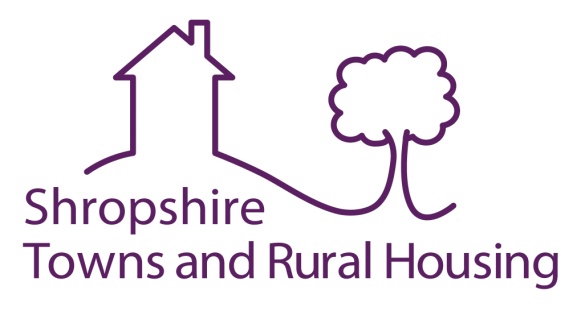 Monitoring form numberApplication for EmploymentPlease return this form to: Are you currently employed by STAR Housing?                               YES/NoPlease note that we do not accept CVs (curriculum vitae).We will decide whether to invite you for interview on the basis of information given by you on this application form.When you sign and return this form, you are giving us permission to process and hold on computer, the information or data you have supplied or referred to on it, including any information that you may consider to be sensitive and personal.This information will also be held on your personal file, if you are appointed.Job title:	Basic pay/grade:Employer's name:	Other pay:Address:	Date started:Period of notice:Telephone number:Postcode:	May we contact you on this number?Reason for leaving:Outline of duties and responsibilities:4. Previous employmentPlease list all of your previous jobs including any with your present employer. Start with the most recent.References may be sought from your previous employers.Please list all of your previous jobs including any with your present employer. Start with the most recent.References may be sought from your previous employers.Job title:Employer’s name:Address:Brief outline of duties: Reason for leaving:Date started: Date left:Postcode:Job title:Employer’s name:Address:Brief outline of duties: Reason for leaving:Date started: Date left:Postcode:Job title:Employer’s name:Address:Brief outline of duties: Reason for leaving:Date started: Date left:Postcode:Job title:Employer’s name:Address:Brief outline of duties: Reason for leaving:Date started: Date left:Postcode:Job title:Employer’s name:Address:Brief outline of duties: Reason for leaving:Date started: Date left:Postcode:5.Training5.Training5.Training5.Training5.TrainingPlease list below relevant job-related training you have undertaken, and/or any professional qualifications achieved. Continue on a separate sheet if necessary.Please list below relevant job-related training you have undertaken, and/or any professional qualifications achieved. Continue on a separate sheet if necessary.Please list below relevant job-related training you have undertaken, and/or any professional qualifications achieved. Continue on a separate sheet if necessary.Please list below relevant job-related training you have undertaken, and/or any professional qualifications achieved. Continue on a separate sheet if necessary.Please list below relevant job-related training you have undertaken, and/or any professional qualifications achieved. Continue on a separate sheet if necessary.DateCourse titleOrganiserLengthOffice use only. Certificates checked by:Educational qualificationsEducational qualificationsEducational qualificationsEducational qualificationsPlease give details of secondary, further and higher education qualifications achieved. Start with the most recent. Continue on a separate sheet if necessary.Please give details of secondary, further and higher education qualifications achieved. Start with the most recent. Continue on a separate sheet if necessary.Please give details of secondary, further and higher education qualifications achieved. Start with the most recent. Continue on a separate sheet if necessary.Please give details of secondary, further and higher education qualifications achieved. Start with the most recent. Continue on a separate sheet if necessary.DateInstitute details (eg College etc). Qualification gained or pending, and subjectGrade obtainedOffice use only. Certificates checked by:7.Membership of professional bodies (Please state whether by election, exemption or examination)7.Membership of professional bodies (Please state whether by election, exemption or examination)7.Membership of professional bodies (Please state whether by election, exemption or examination)7.Membership of professional bodies (Please state whether by election, exemption or examination)7.Membership of professional bodies (Please state whether by election, exemption or examination)DateProfessional BodyMembership no.Grade/LevelOffice use only. Certificates checked by:You may submit additional sheets as necessary, placing your initials, surname and job reference at the top of the page.Do you have a full current driving licence?                        Yes/NoIf YES, type of licence?Do you have a vehicle available for work purposes?         Yes/NoAre you related to a Board Member or employee of STAR Housing?:If yes, please provide the name and your relationship to them:Please give details of two referees whom we may ask about your suitability for the job.You are requested to give referee details from two employers, the first of which must be your current or most recent employer.If you are unable to provide two employment references, please speak to the Shropshire Recruitment Team and they will provide further guidance.You should not name a relative as a referee.References will usually only be taken up if you are selected for interview.We will not confirm an offer of appointment until we have received a satisfactory reference from your present or most recent employer (or school if you are a school leaver).Equal Opportunities Strategy  *It is our commitment to provide tenants, residents and employees with a culture of inclusion,              where there is equality of opportunity and people are treated with dignity and respect.  *We recognise that different people, communities and neighbourhoods have different needs and our aim is to treat everyone fairly.   *We are committed to tackling discrimination, promoting equality opportunities and valuing diversity in our organisation and in the communities and neighbourhoods we work in.*It is the policy of STAR Housing to ensure that no person, whether a job applicant, employee, tenant, resident or third party receives any less favourable treatment because of his or her gender, marital status, family status, lifestyle, age, ethnicity, religion, sexual orientation, disability, political affiliation, trade union membership or any other condition or requirement which cannot be shown to be justifiable.We take positive steps to promote Equality & Diversity in employment.Equality Act 2010The Equality Act 2010 places a general duty on Shropshire Towns and Rural Housing to promote equality. This means that in everything we do, we need to:*Eliminate unlawful discrimination, harassment and victimisation. *Advance equality of opportunity.*Foster good relations between different people.Policy Statement for Applicants with Disabilities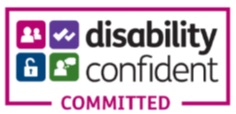 Surname:	First name:Known as:	Second name:Previous other names:	Preferred title:Date of Birth:	Age:Place of Birth:Post applied for:	Directorate:Gender:	Job share:Disability: For definition, please refer to our policy statement overleaf.In line with this policy, do you consider yourself to have a disability?If you are selected for interview are there any special arrangements we would need to make for you? YES/NO(If YES, and you are successful in obtaining an interview, we will contact you after the shortlist has been drawn up to discuss arrangements).Advert: Where did you see this vacancy advertised? Please specify.Local Newspaper	National NewspaperJob Centre	Professional JournalSTAR Housing website	                                  Internet – Facebook, Twitter, Indeed, LInkedInOther